HƯỚNG DẪN SOẠN BÀI KỂ CHUYỆN LỚP 3:CẬU BÉ THÔNG MINHCâu 1 (trang 5 sgk Tiếng Việt 3): Dựa vào bữa tranh sau, kể lại từng đoạn của câu chuyện Cậu bé thông minhĐáp Án:Tranh 1 : Quân lính đang dùng loa đọc lệnh của nhà vua yêu cầu mỗi làng phải nộp một con gà trống biết đẻ trứng. Nghe rõ lệnh này dân làng lo sợ vì không thể kiếm đâu ra gà trống đẻ trứng và sẽ bị nhà vua trị tội.Tranh 2 : Cậu bé xin vào gặp vua rồi khóc lóc ầm ĩ kể chuyện cha cậu mới đẻ em bé, bắt cậu đi xin sữa. Cậu xin không được sữa, bị đuổi khỏi nhà. Vua tỏ vẻ giận dữ ,quát tháo cậu bé vì cho là cậu dám hỗn láo đùa cợt với nhà vua.Tranh 3 : Cậu bé lấy một chiếc kim khâu đưa cho sứ giả để nhà vua cho rèn thành một con dao nhỏ thật sắc dùng vào việc mổ chim sẻ làm thành ba mâm cỗ theo ý nhà vua. Qua sự việc này vua biết cậu bé là người rất thông minh bèn ban thưởng cho cậu và cho cậu vào trường học để càng thêm tài giỏi.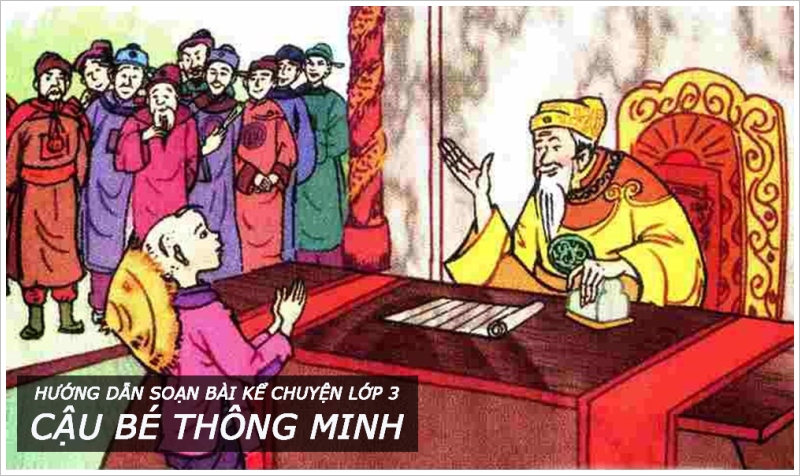 